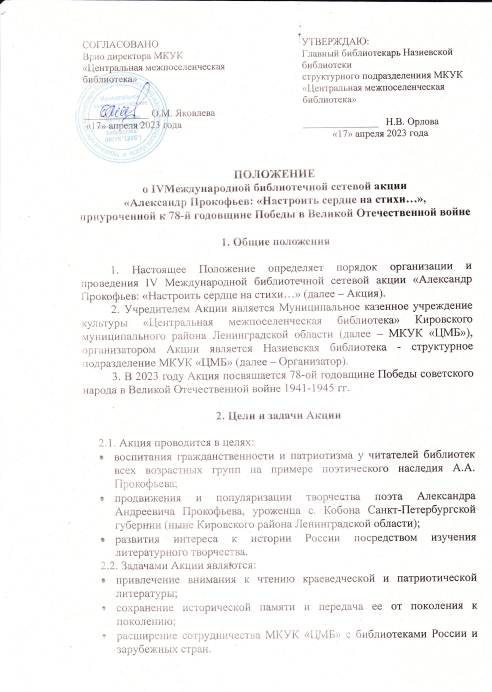 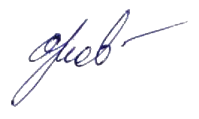 3. Сроки проведения, условия участия и порядок проведения Акции3.1. Акция проводится с 01 мая по 31 июля 2023 года.3.2. К участию в Акции приглашаются библиотеки Российской Федерации и зарубежных стран, которые могут привлечь к участию в Акции своих читателей, независимо от возрастной категории.3.3. Акция проводится в три этапа:3.3.1. Подготовительный этап – с 20 апреля по 30 апреля 2023 года проводится в форме информационной кампании о проведении Акции в сети интернет.3.3.2. Основной этап – с 01 мая по 31 июля 2023 года проводится в социальной сети ВКонтакте в группе Акции «Александр Прокофьев: «Настроить сердце на стихи»: участники Акции вступают в  группы библиотеки https://vk.com/club194225955 и https://vk.com/club161780308 ;выбирают любое стихотворение А.А. Прокофьева; размещают видео с чтением стихотворения на странице Акции с хэштегом #Александр_Прокофьев_настроитьсердценастихи;подают заявку на участие в Акции (Приложение 1) в электронном виде с пометкой «Акция» на электронную почту naziya.biblioteka@yandex.ru.3.3.3. Заключительный этап – награждение участников проводится до 15 августа 2023 года включительно: всем библиотекам - участникам Акции Организаторы высылают электронные Дипломы, а также электронные Сертификаты для награждения читателей – участников Акции.3.4. Информация о содержании, ходе и итогах Акции размещается Организатором в социальной сети ВКонтакте: в группе Акции https://vk.com/club194225955 ; в группе Назиевской библиотеки  https://vk.com/club161780308 и на официальном сайте МКУК «ЦМБ» https://kirovsk47lib.kulturu.ru Приложение 1ЗАЯВКА НА УЧАСТИЕ в IV Международной библиотечной сетевой акции«Александр Прокофьев: «Настроить сердце на стихи»Название библиотеки (полностью)/ФИО и возраст участникаСтранаКрай/ОбластьРайон/Город (поселок, село)Название произведения (стихотворения)Ссылка на публикациюЭлектронный адрес (для рассылки диплома)